ALLEGATO ADOMANDA DI PARTECIPAZIONE ALLA SELEZIONE DI TUTOR INTERNO Progetto P.O.R. Campania FSE 2014/2020- Asse III - Obiettivo tematico 10- Obiettivo specifico 12 –Scuola Viva IV annualità -  Codice Ufficio 219/4- CUP  C68H19000410002 Al Dirigente scolastico dell’I.C 58 NAPOLI/La sottoscritt_ _________________________________________________________ Codice Fiscale _________________________________________________________ nat__a ____________________________ il _________________________________ Residente a___________________________ in Via ___________________________ tel. _________________ , cell. ________________________ , e-mail_______________________, chiede di poter partecipare alla selezione per titoli per l'attribuzione dell'incarico di:   TUTOR INTERNO Il/La sottoscritt_ allega alla presente:  Curriculum vitae in formato Europeo Ai sensi degli artt. 46 e 47 del D.P.R. n. 445/2000, consapevole che le dichiarazioni mendaci sono punite ai sensi del codice penale e delle leggi speciali in materia, secondo le disposizioni richiamate all'art. 76 del citato D.P.R. n. 445/2000, Inoltre, esprime il proprio consenso affinché i dati forniti possano essere trattati nel rispetto del D.L.vo n 196/03 (Codice in materia di protezione dei dati personali), per gli adempimenti connessi alla presente procedura.Data                                                                                                                                         In fedeISTITUTOCOMPRENSIVO 58° “ J.F Kennedy”Via Monterosa 149 , – 80144 Napoli – Tel.0815438314Ambito n. 13 – Codice NAIC8CM004           – C.F.–  80025520638        Codice Univoco    uf3sn8@-mail: naic8cm004@ISTRUZIONE.IT               PEC:  naic8cm004@pec.istruzione:it                                           WEBsite: WWW.IC58JFKENNEDY.GOV.ITALLEGATO B TABELLA DI VALUTAZIONE DEI TITOLI POSSEDUTI Progetto P.O.R. Campania FSE 2014/2020- Asse III – Obiettivo tematico 10 – Obiettivo specifico 12 – Azione 10.1.         - Scuola Viva IV annualità – Codice Ufficio 219/4 - CUP C68H19000410002 Il / La sottoscritto/a ______________________________________________ nato/a ________________ (_____) il_____/____/______ compila, sotto la propria personale responsabilità, la seguente griglia di valutazione Data                                                                                                                                                       In fede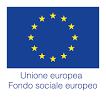 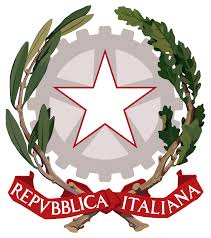 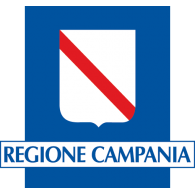 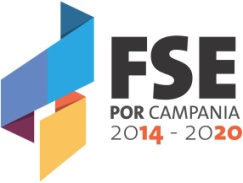 Punteggi previstiAutovalutazione candidato Valutazione DSPossesso di Laurea (vecchio ordinamento, specialistica o magistrale)p.5Possesso di Laurea ( triennale)p.3In alternativa Possesso di diplomap.2Esperienze professionali certificate pregresse nella progettazione nel campo della dispersione (  max 10)1 punto per annoPer ogni anno di incarico come Tutor interno in progetti PON/POR (max 10)1 punto per annoConoscenza dell’uso delle ICT finalizzata all’utilizzo della piattaforma dedicata1 puntoTOTALE MASSIMOp.26